 СЕМИНАР-ПРАКТИКУМ Уважаемые коллеги и друзья!Государственное учреждение образования «Институт повышения квалификации и переподготовки в области технологий информатизации и управления» БГУ проводит серию семинаров-практикумов по эффективному использованию системы «Web.Рerspective» в работе официальных сайтов учреждений образования.Уже в течение 21 года система «Web.Рerspective» работает в учреждениях системы образования РБ и иных государственных учреждениях.За это время система управления сайтом CMS «Web.Рerspective» стала более совершенной, в ней появились новые инструменты для организации качественного сопровождения сайта. Мы понимаем, что поддерживать сайт в надлежащем виде с актуальной информацией, функциями «одного окна» и т.п. требует наличие на местах грамотного специалиста, разбирающегося в основах обработки веб-страниц. Нередко такие специалисты переходят на новые места работы, и в этом случае сайт учреждения «прекращает» работать – новости не обновляются, посетители вашего сайта не имеют возможности воспользоваться актуальной информацией, узнать ФИО руководителя, расписание звонков и иной важной информацией, другими словами нарушается принципы «одного окна».Чтобы улучшить качество работы сайта вашего учреждения образования, специально для сотрудников, ответственных за наполнение сайта актуальной информацией, на нашей базе организованы постоянные семинары-практикумы. На семинарах-практикумах наши ведущие специалисты, согласно отработанной программе смогут в короткий срок обучить ваших ответственных управлять важными объектами CMS «Web.Рerspective», редактировать HTML-код с помощью встроенного HTML редактора. Также будут освоены практические приемы по правилам веб-дизайна. Будут отработаны практические навыки использования редакторов новостей, опросов и иные важные возможности CMS «Web.Рerspective».Приглашаем вашего сотрудника, ответственного за сайт, пройти эффективное и качественное обучение по работе с CMS «Web.Рerspective». Заявки и справка по телефону: (017) 378-64-57, (029) 150 23 54 СЕМИНАР-ПРАКТИКУМПрограмма 1. Подготовка графических изображений к размещению на сайте
   теория: 
      Форматы растровой графики (примеры использования на сайте в CMS Web.Perspective)
      Особенности использования графических изображений на сайтах УО (требования СТБ 
      2105 - 2012)
      Создание фотогалереи в CMS Web.Perspective
      Оптимизация и пакетная обработка графических изображений для фотогалереи в редакторе Adobe Photoshop
   практика:       Улучшение графических изображений (тоновая коррекция, кадрирование, настройка резкости).       Создание собственных сценариев для автоматизации обработки графики
Практическая работа "Оптимизация графических изображений в Adobe Photoshop " 2. Управление пользователями в CMS WebPerspective 
   теория: 
        Какие есть виды пользователей в CMS «WebPerspective»?
        Группы пользователей, карта доступа в CMS WebPerspective (вкладка Безопасность)   практика:
             Выполнение основных операций пользователями и группами 
Практическая работа "Добавление нового пользователя, настройка прав доступа"3. Использование шаблонов в CMS WebPerspective
   теория: 
         Какие виды шаблонов есть в CMS WebPerspective?
         Знакомство с вкладкой Дизайн (верстка) 
         Структура шаблонов: Мастер, Главный, Обычный         Модули (Контролы) их назначение в CMS WebPerspective   практика: 
          Создание резервной копии шаблона сайта
          Подключение копии шаблона сайта к нужному классификатору
Практическая работа "Создание страницы Администрации УО с использованием возможностей шаблонов сайта"
4. Знакомство с CSS
   теория: 
           Для чего используются  таблицы стилей в CMS WebPerspective?
           Секция Подключения - CSS
           Примеры стилевых правил, связанных с цветом и гарнитурой шрифта сайта
   практика:
            Создание новой таблицы стилей CSS 
            Подключение таблицы стилей CSS к выбранному шаблону сайта 
Практическая работа «Оформление страницы сайта Администрация с использованием таблицы стилей CSS»5. Основные  правила  веб-дизайна
   теория: 
              В чем заключаются основные правила веб-дизайна?
              Требования к цветовому решению
              Правила использования шрифтов
   практика:
               Выбор цветовой схемы сайта, онлайн-сервис для подбора цветовой схемы
   Анализ главных страниц сайтов УО для присутствующих слушателейСЕМИНАР-ПРАКТИКУМСеминар проводит:   ведущий инженер-программист 
преподаватель БГУ, 
Фуфаев Виталий ВалентиновичКоличество мест  ограничено: 1 группа – 10 человекСправки по телефонам:   (017) 378 64 57, (029) 150 23 54
                                Сообщение об участии:Заявку на участие в семинаре подать по телефону или электронной почте exam@edu.by По окончании семинара-практикума участнику вручается сертификат и передаётся акт выполненных работ.Стоимость:  54,00 рубляРеквизиты:  Государственное учреждение образования «Институт повы-шения квалификации и переподготовки в области технологий информатизации и управления» БГУ 
УНН 100336910  ОКПО 37379282
Р\с BY16 BLBB 3015 0100 3369 1000 1001 
Дирекция ОАО "Белинвестбанк" по г. Минску и 
Минской области, БИК BLBBBY2XКак нас найти:  г. Минск, ул. Октябрьская, 4, ауд. 106.                           ст. метро «Первомайская»                          трамваи и автобус №127 с Привокзальной площади.Сайт:   exam.bsu.by   (раздел «Семинары для педагогов)Полученные знания и навыки позволят на качественно новом уровне оформить официальный сайт Вашего учреждения на площадке  edu.by.БЕЛОРУССКИЙ ГОСУДАРСТВЕННЫЙ УНИВЕРСИТЕТГосударственное учреждение образования 
«Институт повышения квалификации и переподготовки в области технологий информатизации и управления»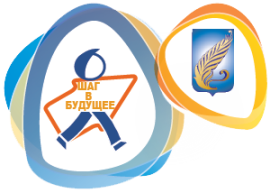 УЧЕБНЫЙ ЦЕНТР «ШАГ В БУДУЩЕЕ»СЕМИНАР-ПРАКТИКУМпрограмма Эффективная работа 
с официальным сайтом 
учреждения образования в системе Web.Perspective10 марта 2023 г.По окончании семинара участникам выдаётся сертификатМесто проведения: г. Минск, ул. Октябрьская, 4-106Время проведения:  10.00 -16.00Целевая аудитория: ответственные за сопровождение  официального сайта, инженеры программисты, операторы ЭВМ, учителя информатики учреждений образования, заинтересованные педагоги.Практический семинар   " Эффективная работа с официальным сайтом учреждения образования в системе Web.Perspective " предлагает:- обучение навыкам работы в CMS Web.Perspective;- профессиональная работа с изображениями и фотогалереей;- эффективное изменение оформления веб-страниц с использованием встроенных HTML-редактора и редактора стилей.